A Picture is Worth a Thousand Words by Stu HoytEach year the SAR Societies of the different states struggle to find candidates who are willing to take the time to write an essay of approximately 500 words to fulfill the requirements of the George and Stella Knight’s Essay Contest.  The subject must relate to the period around and including the American Revolution. This doesn’t seem like much but to students who are struggling to meet the academic demands to get into one of our institutes of higher learning, it is another time consuming requirement. Lace that demand with a small monetary achievement and it might gain some interest, but not much. As a former Chairman of the Scholarship Committee for our chapter, I was impressed with the accomplishments of the applicants, who carry a heavy academic load, compete in extra curricular activities and still have time for an after school job and community projects. I am exhausted just reading their scholarship applications. Our goal is to promote patriotism, history, and education to keep the memories of our patriot ancestors and our founding fathers alive in the minds of our youth today.There are some who are willing to go the extra mile yet it would be nice to enlist the cooperation of a History teacher and English teacher who would give credit for a contest essay in their class. A few of us were invited to one of our local high schools to award the winner of our chapter George and Stella Knight Essay Contest with a Certificate, Medal, Outstanding Citizenship Pin and a check for $500.00. Nicholas Hargett, a sophomore at Byron Steele High School in Cibolo, TX, wrote his award-winning essay titled “The Fight for Our Rights”.Participation in the ceremony were Jim Clements of the Patrick Henry Chapter and State Society Secretary; Nicholas Hargett, proud essay winner; Will Moravits, William Hightower #35 Youth Contest Chairman, and Stu Hoyt, Chapter Historian.Behind us was the “The Knight” the school mascot. Looking on were Kris Krueger, Chapter Secretary; Nicholas’s mother, and Ms. Jana Cervantes, the principal looked on.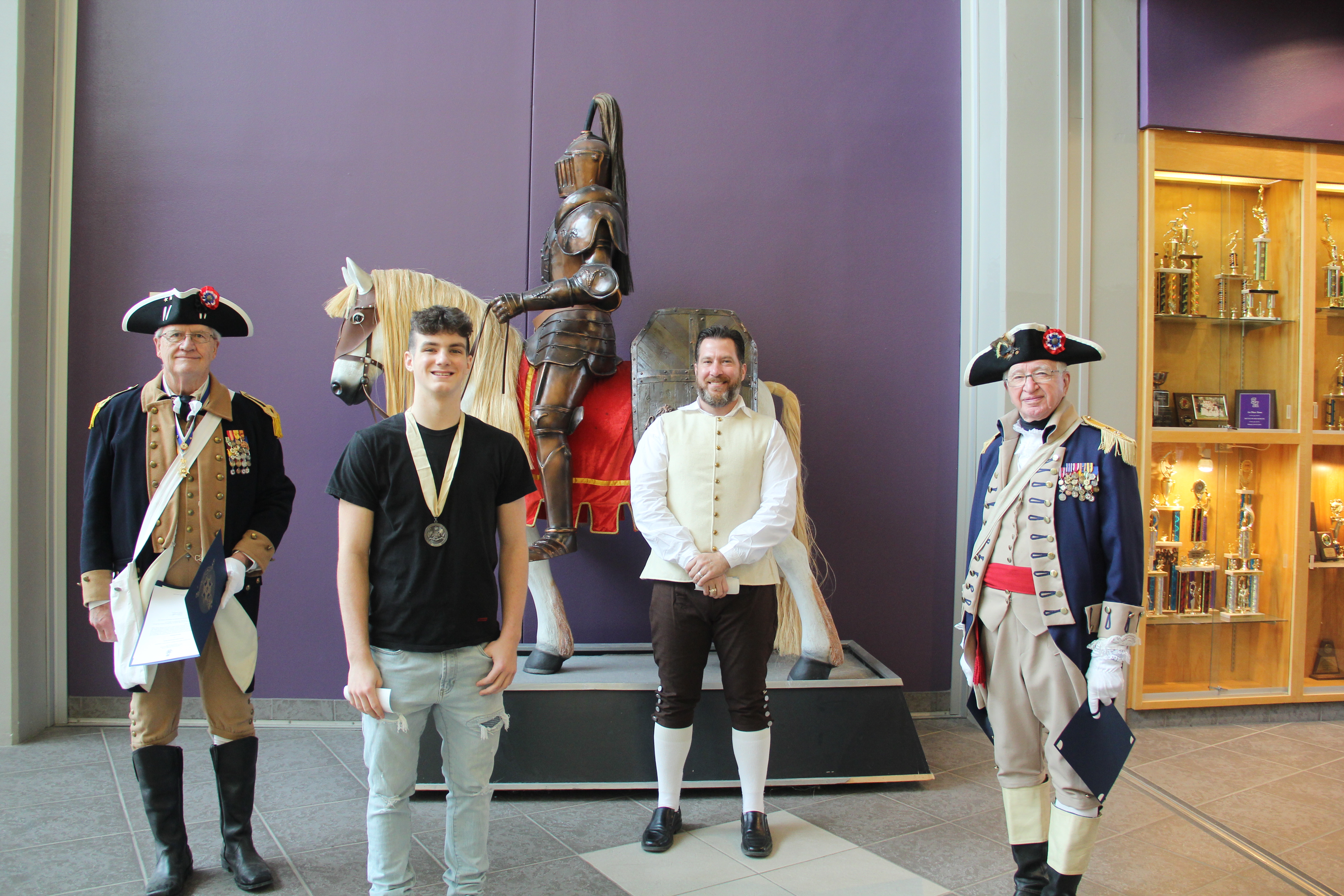 